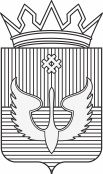 РАСПОРЯЖЕНИЕАдминистрации Юсьвинского муниципального округаПермского края04.12.2023                                                                                                № 783-рО проведении в Юсьвинском муниципальном округе Пермского края муниципального этапа краевого конкурса «Лучший муниципальный служащий Пермского края»	В соответствии с постановлением администрации Юсьвинского муниципального округа Пермского края от 29.11.2023 № 805 «Об утверждении Положения о проведении в Юсьвинском муниципальном округе Пермского края муниципального этапа краевого конкурса «Лучший муниципальный служащий Пермского края»:Провести до 30 декабря 2023 г. конкурс «Лучший муниципальный служащий Пермского края».Руководителю аппарата администрации Юсьвинского муниципального округа Пермского края организовать прием конкурсных заявок для участия в муниципальном этапе краевого конкурса «Лучший муниципальный служащий Пермского края» с 01.12.2023 г. по 15.12.2023 г. Настоящее распоряжение опубликовать на официальном сайте муниципального образования Юсьвинский муниципальный округ Пермского края в информационно-телекоммуникационной сети Интернет.Контроль за исполнением настоящего распоряжения оставляю за собой.Глава муниципального округа –глава администрации Юсьвинского муниципального округа Пермского края                                    Н.Г. Никулин